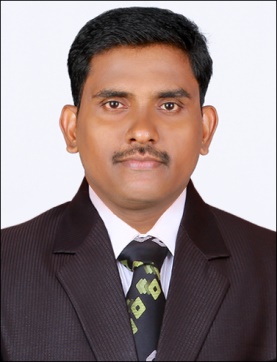 RISIN								C/o-+971504973598risin.344572@2freemail.com To be involved in the Shipping/ Logistics industry where I can implement my Experience, Skill & Knowledge to contribute in the growth of the organization.SUMMARYPG Diploma In Shipping & Logistics ManagementGraduate in Commerce10 Year’s Experience in UAE- Oil and Construction Sector  Possess good knowledge in Shipping OperationsAbility to work Independently and also lead a TeamACADEMIC CREDENTIALS:-2015-2016		: PG Diploma in Shipping & Logistics Management (BSS New Delhi) 2002-2005		: Bachelor of Commerce (University of Calicut Kerala)2000-2002		: Plus Two Commerce (Maya College Valappad,Thrissur)1999-2000		: SSLC (S.N.G.S.H.S Karamukku, Thrissur)CAREER SUMMARY:-AL NISR OIL & FUEL TRADING LLC DUBAI  - ACCOUNTANT( 2009-2015)RESPONSIBILITIES HELD :-Developing, implementing and monitoring efficient office activities.General administrative duties including telephone support and the management of internal & external mails.Managing supplies and maintenance of storage areas.Resolves administrative problems by analysing information, identifying and communication solutions.Prepared company accounts & tax returns for audit.Monitored and recorded company expenses.Maintained accurate records of staff whereabouts including leave register and arrangements. ICON PRECAST LLC SHARJAH UAE -OFFICE ADMINISTRATOR (2008-2009)RESPONSIBILITIES HELD :-Coordinated all operating systems including ensuring that telephone, computers, printers etc. are kept in good working order, including maintaining supplies for operating systems and arranging technical support when required.Receiving and coordinating incoming correspondence, including collecting and distributing mail.Developed database and linked filing system to maintain accurate and up-to-date employee record.Tracked office expenses and created monthly reports for senior executive.Assisted with general accounting functions.COSMOPLAST INDUSTRIAL COMPANY LLC SHARJAH UAE-  OFFICE ADMINISTRATORPeriod : 2005-2008RESPONSIBILITIES HELD :Administered and monitored the financial system in order to ensure that the company finances are maintained in an accurate and timely manner.Ensured the transactions are properly recorded and entered into the computerized accounting system.Administered employee files and records in order to ensure accurate payment of benefits and allowances. Present a professional, welcoming first contact to all clients, funders, staff etc – by phone, in person and email.Responsible for the development and implementation of efficient office systems.Supervise the customer services and responded to customer Enquiries.Prepare balance sheets.TECHNICAL QUALIFICATION:-Diploma in Computer Application	:  MS Word, Excel, Power Point, Fox Pro, Internet & Email.Accounting Packages                    :  Tally. ERP 9, SAP R3				:  ADMCA				: Advanced Diploma in Manual and Computerized AccountingPGDIFA				: Post Graduate Diploma In Finance AccountingExperienced in Baan Computer System SoftwareTRAINING:-Communication and Personality Development Program at Guiders education Thrissur, KeralaADDITIONAL SKILLSU.A.E valid Driving License	:  From 08-04-2010 to 08-04-2020.( Light Motor Vehicles)Indian valid Driving License. (Light and Heavy Motor Vehicles)KEY SKILLS AND EXPERTISEEfficient and Professional attitude.Strong Planning, Coordinating & Delegating capability.Analytical and problem solving skills.Ability to multi Task effectively.Positive and Friendly attitudePERSONAL INFORMATION:-Date of Birth			:  08-February-1984.Nationality			:  Indian.Languages known		 : English, Hindi, Malayalam & Tamil.Marital Status		:  Married.